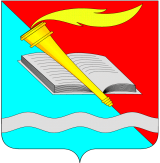 АДМИНИСТРАЦИЯ ФУРМАНОВСКОГО МУНИЦИПАЛЬНОГО РАЙОНА ПОСТАНОВЛЕНИЕ от 25.03.2020	                                                     	 		                         № 228г. Фурманов О Порядке предоставления и распределения субсидий бюджетам поселений Фурмановского муниципального района на выполнении мероприятий по реализации наказов избирателей по избирательным округам Фурмановского муниципального районаВ соответствии со ст.154 Бюджетного кодекса Российской Федерации, решением Совета Фурмановского муниципального района от 30.01.2020 № 4 «Об утверждении Порядка предоставления субсидий и Порядка предоставления иных межбюджетных трансфертов бюджетам поселений Фурмановского муниципального района из бюджета Фурмановского муниципального района» администрация Фурмановского муниципального районап о с т а н о в л я е т:1. Утвердить Порядок предоставления и распределения субсидий бюджетам поселений Фурмановского муниципального района на выполнении мероприятий по реализации наказов избирателей по избирательным округам Фурмановского муниципального района (прилагается).2. Настоящее постановление вступает в силу с момента подписания.3. Разместить постановление на официальном сайте администрации Фурмановского муниципального района в сети «Интернет».4. Контроль исполнения постановления возложить на заместителя главы администрации Фурмановского муниципального района О.В.Куранову.М.Е.Голубева2-18-15Порядокпредоставления и распределения субсидий бюджетам поселений Фурмановского муниципального района на выполнении мероприятий по реализации наказов избирателей по избирательным округам Фурмановского муниципального района	1. Настоящий Порядок определяет правила распределения и предоставления субсидий бюджетам поселений Фурмановского муниципального района на выполнении мероприятий по реализации наказов избирателей по избирательным округам Фурмановского муниципального района (далее – субсидии, Порядок).2. Целевое назначение субсидий:Субсидии предоставляются в рамках непрограммных направлений деятельности исполнительных органов местного самоуправления Фурмановского муниципального района в целях софинансирования расходных обязательств органов местного самоуправления поселений на выполнении мероприятий по реализации наказов избирателей по избирательным округам Фурмановского муниципального района.	3. Условия предоставления субсидий:1) наличие правового акта поселения, утверждающего перечень мероприятий, в целях софинансирования которых предоставляется субсидия;2) наличие в бюджете поселения бюджетных ассигнований на исполнение расходного обязательства поселения, софинансирование которого осуществляется из бюджета Фурмановского муниципального района.Доля расходов бюджета Фурмановского муниципального района в финансовом обеспечении расходных обязательств (мероприятий), предусмотренных пунктом 6 настоящего Порядка, не должна превышать 99%.3) заключение соглашения о предоставлении субсидии по типовой форме, утвержденной постановлением администрации Фурмановского муниципального района.4. Критерием отбора поселений Фурмановского муниципального района для предоставления субсидии является включение Мероприятий в план мероприятий по реализации наказов избирателей по избирательным округам Фурмановского муниципального района, требующих расходования средств бюджета Фурмановского муниципального района, установленный Решением Совета Фурмановского муниципального района на соответствующий финансовый год.5. Методика распределения субсидий:Размер субсидий поселениям рассчитывается следующим образом:С =,  , где:	С – общий объём субсидий, предусмотренный бюджетом Фурмановского муниципального района,	Сниi – объём Субсидии i-ого поселения Фурмановского муниципального района,Размер субсидии и направление расходования выделенных средств устанавливается решением Совета Фурмановского муниципального района.	n – количество поселений Фурмановского муниципального района, соответствующих критериям отбора поселений для предоставления субсидий.6. Объем бюджетных ассигнований местного бюджета на финансовое обеспечение расходного обязательства, в целях софинансирования которого предоставляется субсидия, утверждается решением представительного органа местного самоуправления поселения Фурмановского муниципального района о бюджете, исходя из необходимости реализации утвержденных мероприятий и (или) достижения установленных Соглашением значений показателей результативности использования субсидии.7. Перечисление субсидии в местный бюджет осуществляется в объеме, соответствующем уровню софинансирования расходного обязательства муниципального образования, установленному Соглашением, на основании заявки исполнительного органа поселения о перечислении субсидии, представляемой главному распорядителю средств бюджета Фурмановского муниципального района в пределах объема средств, предусмотренного для предоставления субсидии.8. Исполнительные органы местного самоуправления поселений ежеквартально не позднее 5 числа месяца, следующего за отчётным кварталом, представляют главному распорядителю средств бюджета Фурмановского муниципального района отчет об использовании предоставленных субсидий по форме Приложения к Соглашению о предоставлении субсидии бюджету поселения. 9. В случае если органом местного самоуправления поселения Фурмановского муниципального района по состоянию на 31 декабря года предоставления субсидии допущены нарушения условий расходования субсидий, предусмотренные настоящим Порядком, и в срок до первой даты представления отчетности об использования субсидии в году, следующем за годом предоставления субсидии, указанные нарушения не устранены, объем средств, подлежащий возврату из бюджета поселения в бюджет Фурмановского муниципального района в срок до 1 мая года, следующего за годом предоставления субсидии, составляет 0,3% суммы предоставленной бюджету сельского поселения субсидии.10. Субсидии предоставляются в пределах бюджетных ассигнований, предусмотренных в решении о бюджете Фурмановского муниципального района, и лимитов бюджетных обязательств, доведенных главному распорядителю как получателю средств бюджета Фурмановского муниципального района на соответствующий финансовый год.11. Исполнительные органы местного самоуправления поселений несут ответственность за нецелевое использование субсидий и недостоверность представляемых отчетных сведений в порядке, установленном законодательством Российской Федерации и настоящим Порядком.12. Субсидии, не использованные органами местного самоуправления поселений в текущем финансовом году, подлежат возврату в бюджет Фурмановского муниципального района в установленном порядке.Глава Фурмановского муниципального района                                                                           Р.А.СоловьевПриложение  к постановлению администрацииФурмановского муниципального районаот 25.03.2020 № 228